VIRTUAL SCHOOL SUMMER READING CHALLENGECan you complete all our reading challenges during the summer holidays?Everyone who enters will receive a £5 voucher and the best entry will win a £10 voucher!Email your completed form to virtualschool@leics.gov.ukor send it to:Leicestershire Virtual School,Room 500,County Hall,GlenfieldLeicesterLE3 8RFYour name __________________Your age ___________________WELL DONE! YOU HAVE COMPLETED THE SUMMER READING CHALLENGE!
NOW SEND THIS COMPLETED FORM BACK TO GET YOUR £5 VOUCHERHAVE A GREAT SUMMER! Read a book where the main character is an animal.I readRead a recipe and make something.I madeRead a story to a pet or a cuddly toy.I read 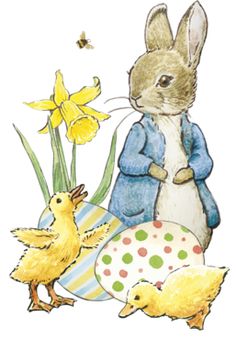 Find a book title that starts with the first letter of your name.The book is calledByListen to an audio book.I listened to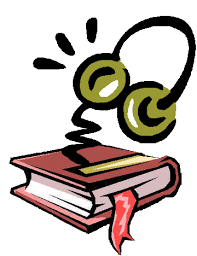 Read a book with dinosaurs in it.I read 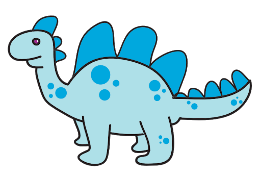 Dress up as your favourite character.I dressed up asDraw a picture of your favourite character from a book.Read a comic or magazine.I read 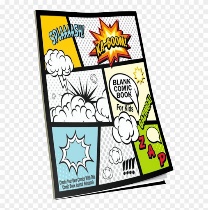 Read a poem or write a poemI readOr I wrote this poem Write a book review.Title: By:I liked reading this book because Act out your favourite story.My favourite story isI played the part ofRetell a story to someone at home.I retold a story toListen to someone read to you.The person who read to me wasThey read 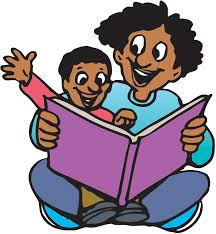 Make a den in the garden as a reading base for you and your toys.Send a photo of your den with your entry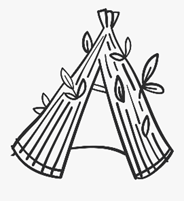 Make a list of your favourite books, poems or magazines.1)2)3)4)5)